Тема №27-28. Лирический герой в стихах поэтов-фронтовиковКрупное историческое событие неизбежно порождает отклик в искусстве. Трагические испытания поколений военной поры ярко отразились в литературе этого периода. Еще позже правдивое слово о человеке на войне, о героизме и трусости, скажут ее рядовые участники, не помышлявшие стать писателями — авторы фронтового поколения.В самом начале Великой Отечественной войны известные литераторы выступили с ее гневным осуждением. Ведущее место в раскрытии военной темы заняла публицистика, например, М. Шолохова, И. Оренбурга, А. Толстого, основными качествами которой стали мобильность, боевитость. Вслед за публицистикой на вероломное наступление фашистских войск отозвалась гневным словом поэзия. И ее главная функция в те годы была пропагандистской: надо было поднимать боевой дух в войсках и в тылу, нести уверенность в грядущей победе, при этом и эстетический уровень многих поэтических произведений, созданных в тс грозные годы, был на должной высоте.Многие поэты фронтовой поры — О. Берггольц, С. Гудзенко, Ю. Друнина, П. Коган, М. Кульчицкий, М. Луконин, А. Межиров, С. Орлов, Д. Самойлов, Б. Слуцкий, Н. Старшинов, Б. Окуджава и другие — встретили начало войны совсем молодыми. В грозные годы произошло их становление, они окрепли в творческом даровании, научились говорить от имени фронтового поколения. Поэтическую летопись военных лет начали создавать их более старшие коллеги.Александр Трифонович Твардовский (1910—1971) — известный русский поэт, тонкий мастер художественного слова, автор критических исследований, редактор журнала «Новый мир», общественный деятель, лауреат государственных премий. Родился в крестьянской семье, в Смоленской губернии. С четырнадцатилетнего возраста он начал публиковать заметки и стихотворения о повседневных нуждах сельчан в районных газетах, учился в Смоленском педагогическом институте, затем закончил МИФЛИ. Писательскую известность автору принесла поэма о крестьянской жизни «Страна Муравия» (1936). Выходят книги «Стихи» (1937),«Дорога» (1938), «Сельская хроника» (1939) «Загорье» (1941). В послевоенные годы Твардовский пишет яркие поэмы о послевоенной России — «Дом у дороги» (1946), «Теркин на том свете» (1963). В поэме «По праву памяти» (1966—1969, опубл. 1987) поэт осмысливает сталинскую эпоху, с горечью пишет о политических преступлениях, поднимает гему ответственности поэта перед обществом.Одно из самых известных стихотворений А. Твардовского «Я убит подо Ржевом» (1945—1946). Оно написано от лица убитого бойца и обращено к оставшимся в живых, которым он завещает быть достойными сыновьями отчизны и воплотить мечты тех, благодаря которым Родине удалось сохранить свободу и независимость:Я убит подо Ржевом,В безымянном болоте,В пятой роте,На левом,При жестоком налете.Я не слышал разрыва,Я не видел той вспышки, —Точно в пропасть с обрыва —И ни дна, ни покрышки.Художественный стиль А. Твардовского отличается афористичностью, емкостью, лаконизмом. Его поэтические рассуждения о «второй войне на веку» глубоко философичны.Поэма «Василий Теркин» (1941 — 1945) — центральное произведение Твардовского о войне. Двадцать девять глав создавались все фронтовые годы. Характерен подзаголовок-обобщение: «Книга про бойца». Здесь создан обаятельный характер рядового солдата, человека-патриота, на которого можно положиться и в труде, и бою, душевного, не унывающего, искусного рассказчика, умеющего своим оптимизмом облегчать тяготы военных испытаний.Константин Михайлович Симонов (1915—1979) — русский писатель, переводчик, автор поэтических сборников, прозы, публицистики, ряда драматургических произведений, киносценариев. Самые известные поэтические сборники — «С тобой и без тебя» (1942), «Друзья и враги» (1948), «Военная лирика» (1968), «Из трех тетрадей» (1979). Примечательны черты поэтического стиля автора — историзм, патриотизм, разговорная интонация, романтический пафос. За свои литературные достижения К. Симонов был отмечен государственными премиями. Его книги опубликованы на 15 языках.К. Симонов родился в семье полковника Генерального штаба М. А. Симонова и княжны А. Л. Оболенской. Дворянское происхождение помешало ему заняться политикой. Школу он закончил в Саратове, учился в ФЗУ, работал токарем. Дебютный сборник стихотворений «Проба сил» вышел в 1934 г. В том же году он поступил в Литературный институт, где учится у П. Антокольского и В. Луговского, позже был принят в Союз писателей, печатался в журналах «Молодая гвардия», «Октябрь».Среди довоенного творчества К. Симонова важное место занимает поэма «Ледовое побоище» (1938). Речь в ней идет о захвате Пскова ливонскими рыцарями и победе над ними Александра Невского. Автор заявил о себе как о писателе-патриоте, он умело проводит исторические параллели между прошлым и настоящим. В 1939 г. Симонов направляется военным корреспондентом на Халкин-Гол. Предчувствуя приближение войны, автор стремится заставить читателя задуматься о долге перед родиной. Поэмы «Победитель» (1937) о Н. Островском и «Суворов» (1939) указывают на интерес автора к образу мужественного героя. Перед войной в театрах России были поставлены пьесы Симонова. Предчувствие грозных событий несет его пьеса «Парень из нашего города» (1941). Во время Великой Отечественной войны К. Симонов — военный корреспондент газет «Боевое знамя», «Красная звезда».Симоновское элегическое стихотворение «Жди меня» (1941) — пожалуй, самое известное стихотворение военных лет, десятками композиторов оно положено на музыку. Война здесь отображается в призме личных отношений, обострения родственных и любовных чувств. Анафорический повтор, сакральное «Жди» звучит как молитва: «Жди меня, и я вернусь. / Только очень жди, / Жди, когда наводят грусть / Желтые дожди, / Жди, когда снега метут, / Жди, когда жара, / Жди, когда других не ждут, / Позабыв вчера...» Тягостность ожидания очень выразительно передает обращение к смене времен года, перечисление череды возможных событий. Вместе с тем в стихотворении доминирует уверенность в грядущей встрече, а значит и уверенность в победе.Также всенародное признание имело (и имеет) стихотворение К. Симонова «Ты помнишь, Алеша, дороги Смоленщины» (1941), построенное как воспоминание и как разговор по душам с другом — поэтом А. Сурковым, автором другого известного стихотворения военных лет, ставшего песней (музыку написал К. Листов), «В землянке» («Бьется в тесной печурке огонь...»)[1]. Драма вынужденного отступления воспринимается лирическим героем как глубоко личная трагедия. Выразительные детали скорбных пространств — кресты деревенских погостов — передают боль переживаний о потерянных друзьях-товарищах. Дождь — слезы, устойчивый поэтизм и воспоминания о «бесконечных злых дождях» вызывают ассоциацию со злыми, горькими слезами отступавших солдат. Образ родины- матери персонифицируется в образе «усталой женщины», не осуждающей отступающих, а несущей им хлеб, «как встарь повелось на великой Руси». Выразительно слово «встарь»: перемогли, переможем! Отсюда проистекают гордость лирического героя за свою Родину, за свой народ и уверенность в победе, отсюда мажорный финал: «Ты знаешь, наверное, все-такиРодина — / Не дом городской, где я празднично жил, / А эти проселки, что дедами пройдены, / С простыми крестами их русских могил».Михаил Васильевич Исаковский (1900—1973) — видный деятель культуры, который внес важный вклад в развитие русской песенной традиции XX в. Его произведения нередко воспринимаются как произведения устного народного творчества. Труд М. Исаковского заслуженно отмечен многими государственными наградами. Поэт родился в многодетной крестьянской семье, учился в Смоленской и Ельнинской гимназиях. Юношей он опубликовал первое стихотворение «Просьба солдата» (1914). В 1921 г. появляются сборники «По ступеням времени», «Взлеты», книга лозунгов «Борьба с голодом. Боевые лозунги дня» (1921). Сборник «Провода в соломе» (1927), название которого символизирует обобщенный образ деревни того времени, получил одобрение М. Горького. Поэтические сборники «Провинция» (1930), «Мастера земли» (1931), «Избранные стихи» (1931) посвящены тяжелым годам коллективизации, с большим трудом проходившей в деревне.Военное творчество М. Исаковского носит песенную направленность. Сначала Россию, а затем и весь мир облетела его и музыканта М. Блантера песня «Катюша» (1938). Эта песня стала гимном женщине трудной судьбы, духовно не сломленной. В годы войны она воспринималась как победный гимн, выражала стремление к мирной созидательной жизни. Образ русской женщины у поэта был навеян образом его матери.Стихотворение «В лесу прифронтовом» (1942) посвящено картинам мирной довоенной жизни, о которой вспоминают бойцы на привале. Тот же композитор создал музыку к стихотворению, так родилась еще одна, можно сказать, народная песня. М. Исаковский мастер создания романтического пейзажа: «С берез, неслышен, невесом, / Слетает желтый лист...» По мелодичности это стихотворение-песня напоминает фрагменты цикла «Времена года» П. И. Чайковского. Связанные с темой света инверсии и метафоры создают мелодичный узор поэтических строф: «Очей любимых свет...», «Пусть свет и радость прежних встреч / Нам светят в трудный час...» В песенной версии произведения мелодия вальсирует. Романтический танец служит своеобразной мысленной дорогой желанного возвращения к мирной жизни: «Под этот вальс ловили мы / Очей любимых свет, / Под этот вальс грустили мы, / Когда подруги нет...»Вопросы и задания для самоконтроля1. Расскажите о творческом пути А. Твардовского. Каковы основные мотивы его лирики?2. Что вы знаете об истории создания поэмы «Василий Теркин»? Какова композиция поэмы? Какие изобразительно-выразительные средства в ней вам запомнились?3. Какие стихотворения А. Твардовского о Великой Отечественной войне вы знаете? Что заставляло автора вновь и вновь возвращаться к военной теме?4. Какие стихотворения К. Симонова о войне вы знаете? Прочитайте наизусть и проанализируйте одно из них.5. Охарактеризуйте творчество К. Симонова военных лет. Каково его место в истории русской поэзии?6. Расскажите о творческом пути М. Исаковского. Какое место занимает его творчество в истории русской поэзии?7. Напишите эссе на тему «Летят перелетные птицы...»Анна Андреевна Ахматова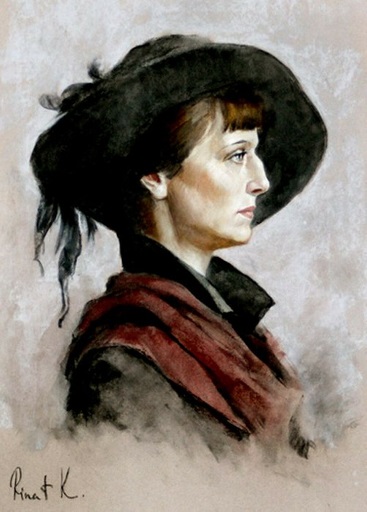 (1889 – 1966)– знаменитая российская поэтесса 20 века, писательница, переводчик, критик и литературовед. Автор известной поэмы «Реквием» о репрессиях 30-х годов.Родилась 11 июня (23 июня) 1889 года в Одессе.Первое образование в биографии Ахматовой было получено в Мариинской гимназии в Царском Селе. Затем в жизни Ахматовой проходило обучение в Фундуклеевской гимназии Киева. Она посещала историко-литературные, женские курсы.Впервые стихотворение Анны Ахматовой было опубликовано в 1911 году. Первая книга стихов поэтессы вышла в 1912 году («Вечер»).В 1914 был опубликован второй ее сборник «Четки» тиражом 1000 экземпляров. Именно он принес Анне Андреевне настоящую известность.  Еще через три года поэзия Ахматовой вышла в третьей книге «Белая стая», в два раза большим тиражом. В 1910 году вышла замуж за Николая Гумилева, от которого в 1912 году родила сына Льва Николаевича. Затем в 1918 году жизни поэтессы произошел развод с мужем, а вскоре новое замужество с поэтом и ученым В. Шилейко.А в 1921 году Гумилев был расстрелян.  Со вторым мужем она рассталась, а в 1922 году у Ахматовой завязались отношения с искусствоведом Н. Пуниным. Изучая биографию Анны Ахматовой стоит кратко отметить, что многих близких ей людей постигла печальная участь. Так, Николай Пунин трижды находился под арестом, а единственный сын Лев более 10 лет пробыл в заключении.Творчество Ахматовой затрагивает эти трагические темы. Например, поэма «Реквием» (1935-1940) отображает нелегкую судьбу женщины, чьи близкие люди страдали от репрессий.В Москве, в июне 1941 года Анна Андреевна Ахматова встретилась с Мариной Цветаевой, это была их единственная встреча.Для Анны Ахматовой стихи были возможностью рассказать людям правду. Она проявила себя как искусный психолог, знаток души.Стихи Ахматовой о любви доказывают тонкое понимание ею всех граней человека.  В своих стихотворениях она проявляла высокую нравственность. Кроме того лирика Ахматовой наполнена размышлениями о трагедиях народа, а не только личными переживаниями.  Умерла знаменитая поэтесса в Подмосковном санатории 5 марта 1966 года. Была похоронена под Ленинградом на Комаровском кладбище.Именем Ахматовой названы улицы во многих городах бывшего СССР. Литературно – мемориальный музей Ахматовой находится в Фонтанном доме в Санкт-Петербурге. В этом же городе установлено несколько памятников поэтессе. Мемориальные доски, в память о посещении города, установлены в Москве и Коломне.Задание: Законспектировать биографию себе в тетрадь;Прочитать поэму А.А. Ахматовой «Реквием».